Gresham Ford’s Mixed Doubles TournamentSunday August 11th, 2019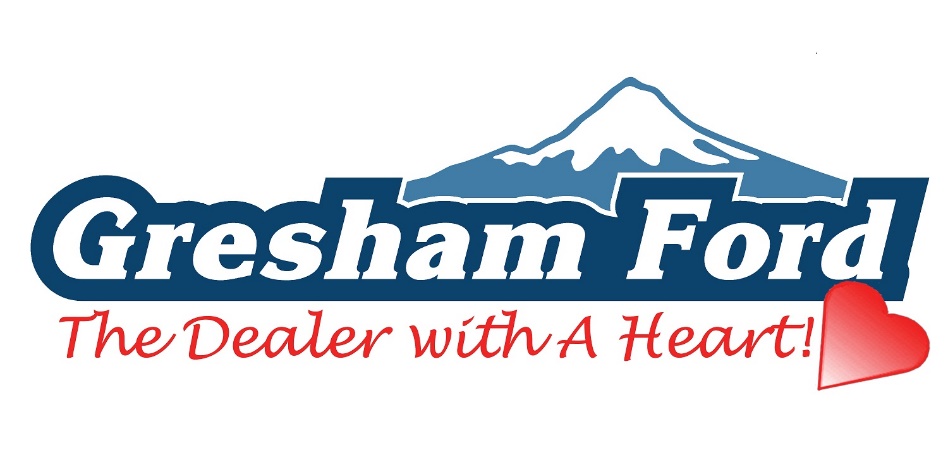 $25 per person8:30 AM Check-In, 9:00 AM StartUSBF Open RulesRound Robin FormatLimited to the first 16 Teams with PaymentTrophies for 1st PlaceMake Checks Payable to Paesano Bocce ClubSend Entry Form with Check to: Paesano Bocce Club, 10006 SE 40th Ave. Milwaukie, Oregon 97222